         Bundeswettbewerb der Schulen                    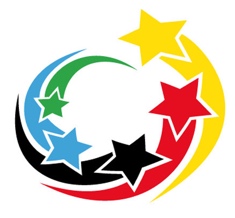 	JUGEND TRAINIERT FÜR OLYMPIA         Kreisfinale/Bereichsausscheid	(Zutreffendes bitte  unterstreichen)					    im 				 Volleyball			  Mannschaftsmeldebogen(bitte am Wettkampftag bei der Wettkampfleitung abgeben)Name der Schule:		Gemeldete Wettkampfklasse:	Name der Begleitperson:		Mannschaftsaufstellung:Die Richtigkeit der obigen Angaben wird bestätigt. Ferner wird bestätigt, dass alle oben aufgeführten SchülerInnen unserer Schule angehören.Ort, Datum					    Unterschrift, Schulleiter(in)			    SchulstempelNameVornameGeb.- Datum123456789